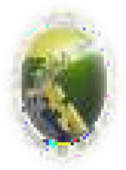 INSTITUCION EDUCATIVA MARISCAL ROBLEDO CODIGO: GA-FO-61 VERSION: 2 PLAN DE APOYO NIVELACION Y SUPERACION DE DIFICULTADES ACADEMICAS FECHA: 21/11/2017 FECHA: 21/11/2017 GRADO:    OCTAVO                        AREA:       SOCIALES               AÑO: 2016GRADO:    OCTAVO                        AREA:       SOCIALES               AÑO: 2016GRADO:    OCTAVO                        AREA:       SOCIALES               AÑO: 2016GRADO:    OCTAVO                        AREA:       SOCIALES               AÑO: 2016GRADO:    OCTAVO                        AREA:       SOCIALES               AÑO: 2016GRADO:    OCTAVO                        AREA:       SOCIALES               AÑO: 2016GRADO:    OCTAVO                        AREA:       SOCIALES               AÑO: 2016GRADO:    OCTAVO                        AREA:       SOCIALES               AÑO: 2016GRADO:    OCTAVO                        AREA:       SOCIALES               AÑO: 2016En cumplimiento del artículo 4º del decreto 1290 (febrero del 2009, Acuerdo número 20 de agosto 2010), se hace entrega del presente plan de actividades de apoyo y superación de dificultades, correspondiente al año escolar: 2017 Las actividades deberán ser realizadas con el acompañamiento de la familia y del docente de la asignatura, a solicitud del estudiante.  La realización consciente y responsable de estas actividades se evidenciará en el desempeño académico. El seguimiento que se realiza será el siguiente: En cumplimiento del artículo 4º del decreto 1290 (febrero del 2009, Acuerdo número 20 de agosto 2010), se hace entrega del presente plan de actividades de apoyo y superación de dificultades, correspondiente al año escolar: 2017 Las actividades deberán ser realizadas con el acompañamiento de la familia y del docente de la asignatura, a solicitud del estudiante.  La realización consciente y responsable de estas actividades se evidenciará en el desempeño académico. El seguimiento que se realiza será el siguiente: En cumplimiento del artículo 4º del decreto 1290 (febrero del 2009, Acuerdo número 20 de agosto 2010), se hace entrega del presente plan de actividades de apoyo y superación de dificultades, correspondiente al año escolar: 2017 Las actividades deberán ser realizadas con el acompañamiento de la familia y del docente de la asignatura, a solicitud del estudiante.  La realización consciente y responsable de estas actividades se evidenciará en el desempeño académico. El seguimiento que se realiza será el siguiente: En cumplimiento del artículo 4º del decreto 1290 (febrero del 2009, Acuerdo número 20 de agosto 2010), se hace entrega del presente plan de actividades de apoyo y superación de dificultades, correspondiente al año escolar: 2017 Las actividades deberán ser realizadas con el acompañamiento de la familia y del docente de la asignatura, a solicitud del estudiante.  La realización consciente y responsable de estas actividades se evidenciará en el desempeño académico. El seguimiento que se realiza será el siguiente: En cumplimiento del artículo 4º del decreto 1290 (febrero del 2009, Acuerdo número 20 de agosto 2010), se hace entrega del presente plan de actividades de apoyo y superación de dificultades, correspondiente al año escolar: 2017 Las actividades deberán ser realizadas con el acompañamiento de la familia y del docente de la asignatura, a solicitud del estudiante.  La realización consciente y responsable de estas actividades se evidenciará en el desempeño académico. El seguimiento que se realiza será el siguiente: En cumplimiento del artículo 4º del decreto 1290 (febrero del 2009, Acuerdo número 20 de agosto 2010), se hace entrega del presente plan de actividades de apoyo y superación de dificultades, correspondiente al año escolar: 2017 Las actividades deberán ser realizadas con el acompañamiento de la familia y del docente de la asignatura, a solicitud del estudiante.  La realización consciente y responsable de estas actividades se evidenciará en el desempeño académico. El seguimiento que se realiza será el siguiente: En cumplimiento del artículo 4º del decreto 1290 (febrero del 2009, Acuerdo número 20 de agosto 2010), se hace entrega del presente plan de actividades de apoyo y superación de dificultades, correspondiente al año escolar: 2017 Las actividades deberán ser realizadas con el acompañamiento de la familia y del docente de la asignatura, a solicitud del estudiante.  La realización consciente y responsable de estas actividades se evidenciará en el desempeño académico. El seguimiento que se realiza será el siguiente: En cumplimiento del artículo 4º del decreto 1290 (febrero del 2009, Acuerdo número 20 de agosto 2010), se hace entrega del presente plan de actividades de apoyo y superación de dificultades, correspondiente al año escolar: 2017 Las actividades deberán ser realizadas con el acompañamiento de la familia y del docente de la asignatura, a solicitud del estudiante.  La realización consciente y responsable de estas actividades se evidenciará en el desempeño académico. El seguimiento que se realiza será el siguiente: En cumplimiento del artículo 4º del decreto 1290 (febrero del 2009, Acuerdo número 20 de agosto 2010), se hace entrega del presente plan de actividades de apoyo y superación de dificultades, correspondiente al año escolar: 2017 Las actividades deberán ser realizadas con el acompañamiento de la familia y del docente de la asignatura, a solicitud del estudiante.  La realización consciente y responsable de estas actividades se evidenciará en el desempeño académico. El seguimiento que se realiza será el siguiente: SEMANA ACTIVIDAD ACTIVIDAD ACTIVIDAD SEMANA SEMANA ACTIVIDAD ACTIVIDAD ACTIVIDAD 38 Entrega al estudiante del documento plan de apoyo y superación de las dificultades a resolver  Entrega al estudiante del documento plan de apoyo y superación de las dificultades a resolver  Entrega al estudiante del documento plan de apoyo y superación de las dificultades a resolver  38 38 Recepción al estudiante del plan de apoyo realizado Recepción al estudiante del plan de apoyo realizado Recepción al estudiante del plan de apoyo realizado 38 Acompañamiento docente en solución de dudas e inquietudes puntuales Acompañamiento docente en solución de dudas e inquietudes puntuales Acompañamiento docente en solución de dudas e inquietudes puntuales 38 38  Sustentación teórico-práctica del plan de apoyo y superación a dificultades académicas  Sustentación teórico-práctica del plan de apoyo y superación a dificultades académicas  Sustentación teórico-práctica del plan de apoyo y superación a dificultades académicas Las actividades diseñadas le permitirán superar sus dificultades de manera objetiva ya que están compuestas de Las actividades diseñadas le permitirán superar sus dificultades de manera objetiva ya que están compuestas de Las actividades diseñadas le permitirán superar sus dificultades de manera objetiva ya que están compuestas de Las actividades diseñadas le permitirán superar sus dificultades de manera objetiva ya que están compuestas de Las actividades diseñadas le permitirán superar sus dificultades de manera objetiva ya que están compuestas de Las actividades diseñadas le permitirán superar sus dificultades de manera objetiva ya que están compuestas de Las actividades diseñadas le permitirán superar sus dificultades de manera objetiva ya que están compuestas de Las actividades diseñadas le permitirán superar sus dificultades de manera objetiva ya que están compuestas de Las actividades diseñadas le permitirán superar sus dificultades de manera objetiva ya que están compuestas de CONTENIDOS CONTENIDOS COMPETENCIAS  COMPETENCIAS  COMPETENCIAS  COMPETENCIAS  COMPETENCIAS  EVALUACIÓN EVALUACIÓN Revolución Industrial Imperialismo y Colonialismo Colombia, siglo XIX Revolución Industrial Imperialismo y Colonialismo Colombia, siglo XIX Explico el proceso de industrialización  Identifico el impacto del Imperialismo en la formación de los Estados Nacionales Analiza el proceso de formación de Colombia como nación, en el siglo XIX Explico el proceso de industrialización  Identifico el impacto del Imperialismo en la formación de los Estados Nacionales Analiza el proceso de formación de Colombia como nación, en el siglo XIX Explico el proceso de industrialización  Identifico el impacto del Imperialismo en la formación de los Estados Nacionales Analiza el proceso de formación de Colombia como nación, en el siglo XIX Explico el proceso de industrialización  Identifico el impacto del Imperialismo en la formación de los Estados Nacionales Analiza el proceso de formación de Colombia como nación, en el siglo XIX Explico el proceso de industrialización  Identifico el impacto del Imperialismo en la formación de los Estados Nacionales Analiza el proceso de formación de Colombia como nación, en el siglo XIX La guía de estudio se presenta en hojas de block tamaño carta u oficio en una carpeta. Normas ICONTEC. La guía de estudio se presenta en hojas de block tamaño carta u oficio en una carpeta. Normas ICONTEC. ACTIVIDADES METODOLÓGICAS ACTIVIDADES METODOLÓGICAS ACTIVIDADES METODOLÓGICAS ACTIVIDADES METODOLÓGICAS ACTIVIDADES METODOLÓGICAS ACTIVIDADES METODOLÓGICAS ACTIVIDADES METODOLÓGICAS ACTIVIDADES METODOLÓGICAS ACTIVIDADES METODOLÓGICAS ASIGNATURA SOCIALESExplica mediante1  un mapa conceptual las causas, características y consecuencias de la Revolución Industrial Observa 10  inventos tecnológicos que hay en tu casa, consulta su historia, coloca la imagen del invento, elabora la biografía del inventor con su foto. Luego realiza una linea de tiempo desde el más antiguo hasta el más nuevo con sus respectivas fechas. Observa el documental  https://www.youtube.com/watch?v=3DPatF-eZfs y determina cinco causas y cinco consecuencias de la Revolución francesa.Elabora en un octavo de cartulina la Declaración De los derechos del Ciudadano de Francia. 5.    Consulta que fue la Internacional Obrera, determina cinco causas y cinco consecuencias. Puedes observar los diferentes vídeos que se presentan en el Blog los cuales te ayudaran a responder esta pregunta.Elabora un cuadro comparativo de los siguientes conceptos: IMPERIALISMO, COLONIALISMO, NACIONALISMO Elabora un mapa conceptual sobre el Imperialismo del siglo XIX que contenga: Causas, Imperios Coloniales, Organización Imperial (Tipos de Imperialismo), Formas de Resistencia al Imperialismo, Consecuencias. Consulta y determina tres causas del imperialismo europeo en Asia, África y Oceanía, tres consecuencias y los personajes con sus biografías  más importantes que lideraron la resistencia y que posibilitaron la descolonización de sus países y se consolidaron como ejemplo de lucha para la humanidad. Elabora el mapa del colonialismo en el planeta. Ve un vídeo sobre el ku klux klan y el apartheid y responde que significan esos términosElabora un mapa geográfico que contenga: Imperios Coloniales del Siglo XIX y Colonias. Elabora una línea del tiempo en el que reconozcas hechos y características particulares de la formación de la república y la evolución política de Colombia entre 1810-1886 Elabora el mapa político, mapa de relieve y mapa de los grupos étnicos de Colombia ten especial cuidado de ubicarle las siete islas del caribe colombiano y las tres del pacífico. Consulta y dibuja o pega lámina de las características de los siguientes grupos étnicos de Colombia: Blancos, Negros, Indígenas, Mestizos, Mulatos, Zambos y Gitanos.  Realiza un análisis familiar y elabora el árbol genealógico étnico de tu respectiva familia dos o tres generaciones atrás hasta llegar a ti.ASIGNATURA CIVICA1-Realiza un Mapa conceptual del Gobierno Escolar que contenga:¿Qué es el gobierno Escolar?Integrantes del gobierno escolar, incluidos los órganos que lo complementan como Personería, Contraloría y Consejo EstudiantilFunciones de los integrantes del gobierno escolarElabora en hojas papel iris cartelera por cada una de las normas  las 5 normas de Urbanidad más importantes para ti, con su respectiva explicación e imágenes que lo ilustren. Elabora en hojas papel iris cartelera por cada una de las 5 normas de civismo más importantes que se deben cumplir en Hoteles, restaurantes y clubes, con explicación e imágenes que garantizan la sana convivencia. Elabora en hojas papel iris cartelera por cada una de los dispositivos de control con sus respectivos nombres e imágenes y explica de cada uno su importancia, características y utilidad.4.Elabora un escrito sobre el proceso de paz en Colombia (mínimo 1 hoja)5.Elabora un plegable sobre el plebiscito por la paz en Colombia6 .Elabora un plegable sobre el tema resolución pacífica del conflicto.7. Elabora el decálogo de a resolución pacífica del conflicto con ejemplos8.Elabora un cuadro comparativo entre la constitución de 1886 y 1.9919. Elabora una reflexión sobre la importancia de la constitución para un país democrático (mínimo 1 hoja).10. Y por último determina cuales fueron aportes en el área en este año.ASIGNATURA SOCIALESExplica mediante1  un mapa conceptual las causas, características y consecuencias de la Revolución Industrial Observa 10  inventos tecnológicos que hay en tu casa, consulta su historia, coloca la imagen del invento, elabora la biografía del inventor con su foto. Luego realiza una linea de tiempo desde el más antiguo hasta el más nuevo con sus respectivas fechas. Observa el documental  https://www.youtube.com/watch?v=3DPatF-eZfs y determina cinco causas y cinco consecuencias de la Revolución francesa.Elabora en un octavo de cartulina la Declaración De los derechos del Ciudadano de Francia. 5.    Consulta que fue la Internacional Obrera, determina cinco causas y cinco consecuencias. Puedes observar los diferentes vídeos que se presentan en el Blog los cuales te ayudaran a responder esta pregunta.Elabora un cuadro comparativo de los siguientes conceptos: IMPERIALISMO, COLONIALISMO, NACIONALISMO Elabora un mapa conceptual sobre el Imperialismo del siglo XIX que contenga: Causas, Imperios Coloniales, Organización Imperial (Tipos de Imperialismo), Formas de Resistencia al Imperialismo, Consecuencias. Consulta y determina tres causas del imperialismo europeo en Asia, África y Oceanía, tres consecuencias y los personajes con sus biografías  más importantes que lideraron la resistencia y que posibilitaron la descolonización de sus países y se consolidaron como ejemplo de lucha para la humanidad. Elabora el mapa del colonialismo en el planeta. Ve un vídeo sobre el ku klux klan y el apartheid y responde que significan esos términosElabora un mapa geográfico que contenga: Imperios Coloniales del Siglo XIX y Colonias. Elabora una línea del tiempo en el que reconozcas hechos y características particulares de la formación de la república y la evolución política de Colombia entre 1810-1886 Elabora el mapa político, mapa de relieve y mapa de los grupos étnicos de Colombia ten especial cuidado de ubicarle las siete islas del caribe colombiano y las tres del pacífico. Consulta y dibuja o pega lámina de las características de los siguientes grupos étnicos de Colombia: Blancos, Negros, Indígenas, Mestizos, Mulatos, Zambos y Gitanos.  Realiza un análisis familiar y elabora el árbol genealógico étnico de tu respectiva familia dos o tres generaciones atrás hasta llegar a ti.ASIGNATURA CIVICA1-Realiza un Mapa conceptual del Gobierno Escolar que contenga:¿Qué es el gobierno Escolar?Integrantes del gobierno escolar, incluidos los órganos que lo complementan como Personería, Contraloría y Consejo EstudiantilFunciones de los integrantes del gobierno escolarElabora en hojas papel iris cartelera por cada una de las normas  las 5 normas de Urbanidad más importantes para ti, con su respectiva explicación e imágenes que lo ilustren. Elabora en hojas papel iris cartelera por cada una de las 5 normas de civismo más importantes que se deben cumplir en Hoteles, restaurantes y clubes, con explicación e imágenes que garantizan la sana convivencia. Elabora en hojas papel iris cartelera por cada una de los dispositivos de control con sus respectivos nombres e imágenes y explica de cada uno su importancia, características y utilidad.4.Elabora un escrito sobre el proceso de paz en Colombia (mínimo 1 hoja)5.Elabora un plegable sobre el plebiscito por la paz en Colombia6 .Elabora un plegable sobre el tema resolución pacífica del conflicto.7. Elabora el decálogo de a resolución pacífica del conflicto con ejemplos8.Elabora un cuadro comparativo entre la constitución de 1886 y 1.9919. Elabora una reflexión sobre la importancia de la constitución para un país democrático (mínimo 1 hoja).10. Y por último determina cuales fueron aportes en el área en este año.ASIGNATURA SOCIALESExplica mediante1  un mapa conceptual las causas, características y consecuencias de la Revolución Industrial Observa 10  inventos tecnológicos que hay en tu casa, consulta su historia, coloca la imagen del invento, elabora la biografía del inventor con su foto. Luego realiza una linea de tiempo desde el más antiguo hasta el más nuevo con sus respectivas fechas. Observa el documental  https://www.youtube.com/watch?v=3DPatF-eZfs y determina cinco causas y cinco consecuencias de la Revolución francesa.Elabora en un octavo de cartulina la Declaración De los derechos del Ciudadano de Francia. 5.    Consulta que fue la Internacional Obrera, determina cinco causas y cinco consecuencias. Puedes observar los diferentes vídeos que se presentan en el Blog los cuales te ayudaran a responder esta pregunta.Elabora un cuadro comparativo de los siguientes conceptos: IMPERIALISMO, COLONIALISMO, NACIONALISMO Elabora un mapa conceptual sobre el Imperialismo del siglo XIX que contenga: Causas, Imperios Coloniales, Organización Imperial (Tipos de Imperialismo), Formas de Resistencia al Imperialismo, Consecuencias. Consulta y determina tres causas del imperialismo europeo en Asia, África y Oceanía, tres consecuencias y los personajes con sus biografías  más importantes que lideraron la resistencia y que posibilitaron la descolonización de sus países y se consolidaron como ejemplo de lucha para la humanidad. Elabora el mapa del colonialismo en el planeta. Ve un vídeo sobre el ku klux klan y el apartheid y responde que significan esos términosElabora un mapa geográfico que contenga: Imperios Coloniales del Siglo XIX y Colonias. Elabora una línea del tiempo en el que reconozcas hechos y características particulares de la formación de la república y la evolución política de Colombia entre 1810-1886 Elabora el mapa político, mapa de relieve y mapa de los grupos étnicos de Colombia ten especial cuidado de ubicarle las siete islas del caribe colombiano y las tres del pacífico. Consulta y dibuja o pega lámina de las características de los siguientes grupos étnicos de Colombia: Blancos, Negros, Indígenas, Mestizos, Mulatos, Zambos y Gitanos.  Realiza un análisis familiar y elabora el árbol genealógico étnico de tu respectiva familia dos o tres generaciones atrás hasta llegar a ti.ASIGNATURA CIVICA1-Realiza un Mapa conceptual del Gobierno Escolar que contenga:¿Qué es el gobierno Escolar?Integrantes del gobierno escolar, incluidos los órganos que lo complementan como Personería, Contraloría y Consejo EstudiantilFunciones de los integrantes del gobierno escolarElabora en hojas papel iris cartelera por cada una de las normas  las 5 normas de Urbanidad más importantes para ti, con su respectiva explicación e imágenes que lo ilustren. Elabora en hojas papel iris cartelera por cada una de las 5 normas de civismo más importantes que se deben cumplir en Hoteles, restaurantes y clubes, con explicación e imágenes que garantizan la sana convivencia. Elabora en hojas papel iris cartelera por cada una de los dispositivos de control con sus respectivos nombres e imágenes y explica de cada uno su importancia, características y utilidad.4.Elabora un escrito sobre el proceso de paz en Colombia (mínimo 1 hoja)5.Elabora un plegable sobre el plebiscito por la paz en Colombia6 .Elabora un plegable sobre el tema resolución pacífica del conflicto.7. Elabora el decálogo de a resolución pacífica del conflicto con ejemplos8.Elabora un cuadro comparativo entre la constitución de 1886 y 1.9919. Elabora una reflexión sobre la importancia de la constitución para un país democrático (mínimo 1 hoja).10. Y por último determina cuales fueron aportes en el área en este año.ASIGNATURA SOCIALESExplica mediante1  un mapa conceptual las causas, características y consecuencias de la Revolución Industrial Observa 10  inventos tecnológicos que hay en tu casa, consulta su historia, coloca la imagen del invento, elabora la biografía del inventor con su foto. Luego realiza una linea de tiempo desde el más antiguo hasta el más nuevo con sus respectivas fechas. Observa el documental  https://www.youtube.com/watch?v=3DPatF-eZfs y determina cinco causas y cinco consecuencias de la Revolución francesa.Elabora en un octavo de cartulina la Declaración De los derechos del Ciudadano de Francia. 5.    Consulta que fue la Internacional Obrera, determina cinco causas y cinco consecuencias. Puedes observar los diferentes vídeos que se presentan en el Blog los cuales te ayudaran a responder esta pregunta.Elabora un cuadro comparativo de los siguientes conceptos: IMPERIALISMO, COLONIALISMO, NACIONALISMO Elabora un mapa conceptual sobre el Imperialismo del siglo XIX que contenga: Causas, Imperios Coloniales, Organización Imperial (Tipos de Imperialismo), Formas de Resistencia al Imperialismo, Consecuencias. Consulta y determina tres causas del imperialismo europeo en Asia, África y Oceanía, tres consecuencias y los personajes con sus biografías  más importantes que lideraron la resistencia y que posibilitaron la descolonización de sus países y se consolidaron como ejemplo de lucha para la humanidad. Elabora el mapa del colonialismo en el planeta. Ve un vídeo sobre el ku klux klan y el apartheid y responde que significan esos términosElabora un mapa geográfico que contenga: Imperios Coloniales del Siglo XIX y Colonias. Elabora una línea del tiempo en el que reconozcas hechos y características particulares de la formación de la república y la evolución política de Colombia entre 1810-1886 Elabora el mapa político, mapa de relieve y mapa de los grupos étnicos de Colombia ten especial cuidado de ubicarle las siete islas del caribe colombiano y las tres del pacífico. Consulta y dibuja o pega lámina de las características de los siguientes grupos étnicos de Colombia: Blancos, Negros, Indígenas, Mestizos, Mulatos, Zambos y Gitanos.  Realiza un análisis familiar y elabora el árbol genealógico étnico de tu respectiva familia dos o tres generaciones atrás hasta llegar a ti.ASIGNATURA CIVICA1-Realiza un Mapa conceptual del Gobierno Escolar que contenga:¿Qué es el gobierno Escolar?Integrantes del gobierno escolar, incluidos los órganos que lo complementan como Personería, Contraloría y Consejo EstudiantilFunciones de los integrantes del gobierno escolarElabora en hojas papel iris cartelera por cada una de las normas  las 5 normas de Urbanidad más importantes para ti, con su respectiva explicación e imágenes que lo ilustren. Elabora en hojas papel iris cartelera por cada una de las 5 normas de civismo más importantes que se deben cumplir en Hoteles, restaurantes y clubes, con explicación e imágenes que garantizan la sana convivencia. Elabora en hojas papel iris cartelera por cada una de los dispositivos de control con sus respectivos nombres e imágenes y explica de cada uno su importancia, características y utilidad.4.Elabora un escrito sobre el proceso de paz en Colombia (mínimo 1 hoja)5.Elabora un plegable sobre el plebiscito por la paz en Colombia6 .Elabora un plegable sobre el tema resolución pacífica del conflicto.7. Elabora el decálogo de a resolución pacífica del conflicto con ejemplos8.Elabora un cuadro comparativo entre la constitución de 1886 y 1.9919. Elabora una reflexión sobre la importancia de la constitución para un país democrático (mínimo 1 hoja).10. Y por último determina cuales fueron aportes en el área en este año.ASIGNATURA SOCIALESExplica mediante1  un mapa conceptual las causas, características y consecuencias de la Revolución Industrial Observa 10  inventos tecnológicos que hay en tu casa, consulta su historia, coloca la imagen del invento, elabora la biografía del inventor con su foto. Luego realiza una linea de tiempo desde el más antiguo hasta el más nuevo con sus respectivas fechas. Observa el documental  https://www.youtube.com/watch?v=3DPatF-eZfs y determina cinco causas y cinco consecuencias de la Revolución francesa.Elabora en un octavo de cartulina la Declaración De los derechos del Ciudadano de Francia. 5.    Consulta que fue la Internacional Obrera, determina cinco causas y cinco consecuencias. Puedes observar los diferentes vídeos que se presentan en el Blog los cuales te ayudaran a responder esta pregunta.Elabora un cuadro comparativo de los siguientes conceptos: IMPERIALISMO, COLONIALISMO, NACIONALISMO Elabora un mapa conceptual sobre el Imperialismo del siglo XIX que contenga: Causas, Imperios Coloniales, Organización Imperial (Tipos de Imperialismo), Formas de Resistencia al Imperialismo, Consecuencias. Consulta y determina tres causas del imperialismo europeo en Asia, África y Oceanía, tres consecuencias y los personajes con sus biografías  más importantes que lideraron la resistencia y que posibilitaron la descolonización de sus países y se consolidaron como ejemplo de lucha para la humanidad. Elabora el mapa del colonialismo en el planeta. Ve un vídeo sobre el ku klux klan y el apartheid y responde que significan esos términosElabora un mapa geográfico que contenga: Imperios Coloniales del Siglo XIX y Colonias. Elabora una línea del tiempo en el que reconozcas hechos y características particulares de la formación de la república y la evolución política de Colombia entre 1810-1886 Elabora el mapa político, mapa de relieve y mapa de los grupos étnicos de Colombia ten especial cuidado de ubicarle las siete islas del caribe colombiano y las tres del pacífico. Consulta y dibuja o pega lámina de las características de los siguientes grupos étnicos de Colombia: Blancos, Negros, Indígenas, Mestizos, Mulatos, Zambos y Gitanos.  Realiza un análisis familiar y elabora el árbol genealógico étnico de tu respectiva familia dos o tres generaciones atrás hasta llegar a ti.ASIGNATURA CIVICA1-Realiza un Mapa conceptual del Gobierno Escolar que contenga:¿Qué es el gobierno Escolar?Integrantes del gobierno escolar, incluidos los órganos que lo complementan como Personería, Contraloría y Consejo EstudiantilFunciones de los integrantes del gobierno escolarElabora en hojas papel iris cartelera por cada una de las normas  las 5 normas de Urbanidad más importantes para ti, con su respectiva explicación e imágenes que lo ilustren. Elabora en hojas papel iris cartelera por cada una de las 5 normas de civismo más importantes que se deben cumplir en Hoteles, restaurantes y clubes, con explicación e imágenes que garantizan la sana convivencia. Elabora en hojas papel iris cartelera por cada una de los dispositivos de control con sus respectivos nombres e imágenes y explica de cada uno su importancia, características y utilidad.4.Elabora un escrito sobre el proceso de paz en Colombia (mínimo 1 hoja)5.Elabora un plegable sobre el plebiscito por la paz en Colombia6 .Elabora un plegable sobre el tema resolución pacífica del conflicto.7. Elabora el decálogo de a resolución pacífica del conflicto con ejemplos8.Elabora un cuadro comparativo entre la constitución de 1886 y 1.9919. Elabora una reflexión sobre la importancia de la constitución para un país democrático (mínimo 1 hoja).10. Y por último determina cuales fueron aportes en el área en este año.ASIGNATURA SOCIALESExplica mediante1  un mapa conceptual las causas, características y consecuencias de la Revolución Industrial Observa 10  inventos tecnológicos que hay en tu casa, consulta su historia, coloca la imagen del invento, elabora la biografía del inventor con su foto. Luego realiza una linea de tiempo desde el más antiguo hasta el más nuevo con sus respectivas fechas. Observa el documental  https://www.youtube.com/watch?v=3DPatF-eZfs y determina cinco causas y cinco consecuencias de la Revolución francesa.Elabora en un octavo de cartulina la Declaración De los derechos del Ciudadano de Francia. 5.    Consulta que fue la Internacional Obrera, determina cinco causas y cinco consecuencias. Puedes observar los diferentes vídeos que se presentan en el Blog los cuales te ayudaran a responder esta pregunta.Elabora un cuadro comparativo de los siguientes conceptos: IMPERIALISMO, COLONIALISMO, NACIONALISMO Elabora un mapa conceptual sobre el Imperialismo del siglo XIX que contenga: Causas, Imperios Coloniales, Organización Imperial (Tipos de Imperialismo), Formas de Resistencia al Imperialismo, Consecuencias. Consulta y determina tres causas del imperialismo europeo en Asia, África y Oceanía, tres consecuencias y los personajes con sus biografías  más importantes que lideraron la resistencia y que posibilitaron la descolonización de sus países y se consolidaron como ejemplo de lucha para la humanidad. Elabora el mapa del colonialismo en el planeta. Ve un vídeo sobre el ku klux klan y el apartheid y responde que significan esos términosElabora un mapa geográfico que contenga: Imperios Coloniales del Siglo XIX y Colonias. Elabora una línea del tiempo en el que reconozcas hechos y características particulares de la formación de la república y la evolución política de Colombia entre 1810-1886 Elabora el mapa político, mapa de relieve y mapa de los grupos étnicos de Colombia ten especial cuidado de ubicarle las siete islas del caribe colombiano y las tres del pacífico. Consulta y dibuja o pega lámina de las características de los siguientes grupos étnicos de Colombia: Blancos, Negros, Indígenas, Mestizos, Mulatos, Zambos y Gitanos.  Realiza un análisis familiar y elabora el árbol genealógico étnico de tu respectiva familia dos o tres generaciones atrás hasta llegar a ti.ASIGNATURA CIVICA1-Realiza un Mapa conceptual del Gobierno Escolar que contenga:¿Qué es el gobierno Escolar?Integrantes del gobierno escolar, incluidos los órganos que lo complementan como Personería, Contraloría y Consejo EstudiantilFunciones de los integrantes del gobierno escolarElabora en hojas papel iris cartelera por cada una de las normas  las 5 normas de Urbanidad más importantes para ti, con su respectiva explicación e imágenes que lo ilustren. Elabora en hojas papel iris cartelera por cada una de las 5 normas de civismo más importantes que se deben cumplir en Hoteles, restaurantes y clubes, con explicación e imágenes que garantizan la sana convivencia. Elabora en hojas papel iris cartelera por cada una de los dispositivos de control con sus respectivos nombres e imágenes y explica de cada uno su importancia, características y utilidad.4.Elabora un escrito sobre el proceso de paz en Colombia (mínimo 1 hoja)5.Elabora un plegable sobre el plebiscito por la paz en Colombia6 .Elabora un plegable sobre el tema resolución pacífica del conflicto.7. Elabora el decálogo de a resolución pacífica del conflicto con ejemplos8.Elabora un cuadro comparativo entre la constitución de 1886 y 1.9919. Elabora una reflexión sobre la importancia de la constitución para un país democrático (mínimo 1 hoja).10. Y por último determina cuales fueron aportes en el área en este año.ASIGNATURA SOCIALESExplica mediante1  un mapa conceptual las causas, características y consecuencias de la Revolución Industrial Observa 10  inventos tecnológicos que hay en tu casa, consulta su historia, coloca la imagen del invento, elabora la biografía del inventor con su foto. Luego realiza una linea de tiempo desde el más antiguo hasta el más nuevo con sus respectivas fechas. Observa el documental  https://www.youtube.com/watch?v=3DPatF-eZfs y determina cinco causas y cinco consecuencias de la Revolución francesa.Elabora en un octavo de cartulina la Declaración De los derechos del Ciudadano de Francia. 5.    Consulta que fue la Internacional Obrera, determina cinco causas y cinco consecuencias. Puedes observar los diferentes vídeos que se presentan en el Blog los cuales te ayudaran a responder esta pregunta.Elabora un cuadro comparativo de los siguientes conceptos: IMPERIALISMO, COLONIALISMO, NACIONALISMO Elabora un mapa conceptual sobre el Imperialismo del siglo XIX que contenga: Causas, Imperios Coloniales, Organización Imperial (Tipos de Imperialismo), Formas de Resistencia al Imperialismo, Consecuencias. Consulta y determina tres causas del imperialismo europeo en Asia, África y Oceanía, tres consecuencias y los personajes con sus biografías  más importantes que lideraron la resistencia y que posibilitaron la descolonización de sus países y se consolidaron como ejemplo de lucha para la humanidad. Elabora el mapa del colonialismo en el planeta. Ve un vídeo sobre el ku klux klan y el apartheid y responde que significan esos términosElabora un mapa geográfico que contenga: Imperios Coloniales del Siglo XIX y Colonias. Elabora una línea del tiempo en el que reconozcas hechos y características particulares de la formación de la república y la evolución política de Colombia entre 1810-1886 Elabora el mapa político, mapa de relieve y mapa de los grupos étnicos de Colombia ten especial cuidado de ubicarle las siete islas del caribe colombiano y las tres del pacífico. Consulta y dibuja o pega lámina de las características de los siguientes grupos étnicos de Colombia: Blancos, Negros, Indígenas, Mestizos, Mulatos, Zambos y Gitanos.  Realiza un análisis familiar y elabora el árbol genealógico étnico de tu respectiva familia dos o tres generaciones atrás hasta llegar a ti.ASIGNATURA CIVICA1-Realiza un Mapa conceptual del Gobierno Escolar que contenga:¿Qué es el gobierno Escolar?Integrantes del gobierno escolar, incluidos los órganos que lo complementan como Personería, Contraloría y Consejo EstudiantilFunciones de los integrantes del gobierno escolarElabora en hojas papel iris cartelera por cada una de las normas  las 5 normas de Urbanidad más importantes para ti, con su respectiva explicación e imágenes que lo ilustren. Elabora en hojas papel iris cartelera por cada una de las 5 normas de civismo más importantes que se deben cumplir en Hoteles, restaurantes y clubes, con explicación e imágenes que garantizan la sana convivencia. Elabora en hojas papel iris cartelera por cada una de los dispositivos de control con sus respectivos nombres e imágenes y explica de cada uno su importancia, características y utilidad.4.Elabora un escrito sobre el proceso de paz en Colombia (mínimo 1 hoja)5.Elabora un plegable sobre el plebiscito por la paz en Colombia6 .Elabora un plegable sobre el tema resolución pacífica del conflicto.7. Elabora el decálogo de a resolución pacífica del conflicto con ejemplos8.Elabora un cuadro comparativo entre la constitución de 1886 y 1.9919. Elabora una reflexión sobre la importancia de la constitución para un país democrático (mínimo 1 hoja).10. Y por último determina cuales fueron aportes en el área en este año.ASIGNATURA SOCIALESExplica mediante1  un mapa conceptual las causas, características y consecuencias de la Revolución Industrial Observa 10  inventos tecnológicos que hay en tu casa, consulta su historia, coloca la imagen del invento, elabora la biografía del inventor con su foto. Luego realiza una linea de tiempo desde el más antiguo hasta el más nuevo con sus respectivas fechas. Observa el documental  https://www.youtube.com/watch?v=3DPatF-eZfs y determina cinco causas y cinco consecuencias de la Revolución francesa.Elabora en un octavo de cartulina la Declaración De los derechos del Ciudadano de Francia. 5.    Consulta que fue la Internacional Obrera, determina cinco causas y cinco consecuencias. Puedes observar los diferentes vídeos que se presentan en el Blog los cuales te ayudaran a responder esta pregunta.Elabora un cuadro comparativo de los siguientes conceptos: IMPERIALISMO, COLONIALISMO, NACIONALISMO Elabora un mapa conceptual sobre el Imperialismo del siglo XIX que contenga: Causas, Imperios Coloniales, Organización Imperial (Tipos de Imperialismo), Formas de Resistencia al Imperialismo, Consecuencias. Consulta y determina tres causas del imperialismo europeo en Asia, África y Oceanía, tres consecuencias y los personajes con sus biografías  más importantes que lideraron la resistencia y que posibilitaron la descolonización de sus países y se consolidaron como ejemplo de lucha para la humanidad. Elabora el mapa del colonialismo en el planeta. Ve un vídeo sobre el ku klux klan y el apartheid y responde que significan esos términosElabora un mapa geográfico que contenga: Imperios Coloniales del Siglo XIX y Colonias. Elabora una línea del tiempo en el que reconozcas hechos y características particulares de la formación de la república y la evolución política de Colombia entre 1810-1886 Elabora el mapa político, mapa de relieve y mapa de los grupos étnicos de Colombia ten especial cuidado de ubicarle las siete islas del caribe colombiano y las tres del pacífico. Consulta y dibuja o pega lámina de las características de los siguientes grupos étnicos de Colombia: Blancos, Negros, Indígenas, Mestizos, Mulatos, Zambos y Gitanos.  Realiza un análisis familiar y elabora el árbol genealógico étnico de tu respectiva familia dos o tres generaciones atrás hasta llegar a ti.ASIGNATURA CIVICA1-Realiza un Mapa conceptual del Gobierno Escolar que contenga:¿Qué es el gobierno Escolar?Integrantes del gobierno escolar, incluidos los órganos que lo complementan como Personería, Contraloría y Consejo EstudiantilFunciones de los integrantes del gobierno escolarElabora en hojas papel iris cartelera por cada una de las normas  las 5 normas de Urbanidad más importantes para ti, con su respectiva explicación e imágenes que lo ilustren. Elabora en hojas papel iris cartelera por cada una de las 5 normas de civismo más importantes que se deben cumplir en Hoteles, restaurantes y clubes, con explicación e imágenes que garantizan la sana convivencia. Elabora en hojas papel iris cartelera por cada una de los dispositivos de control con sus respectivos nombres e imágenes y explica de cada uno su importancia, características y utilidad.4.Elabora un escrito sobre el proceso de paz en Colombia (mínimo 1 hoja)5.Elabora un plegable sobre el plebiscito por la paz en Colombia6 .Elabora un plegable sobre el tema resolución pacífica del conflicto.7. Elabora el decálogo de a resolución pacífica del conflicto con ejemplos8.Elabora un cuadro comparativo entre la constitución de 1886 y 1.9919. Elabora una reflexión sobre la importancia de la constitución para un país democrático (mínimo 1 hoja).10. Y por último determina cuales fueron aportes en el área en este año.ASIGNATURA SOCIALESExplica mediante1  un mapa conceptual las causas, características y consecuencias de la Revolución Industrial Observa 10  inventos tecnológicos que hay en tu casa, consulta su historia, coloca la imagen del invento, elabora la biografía del inventor con su foto. Luego realiza una linea de tiempo desde el más antiguo hasta el más nuevo con sus respectivas fechas. Observa el documental  https://www.youtube.com/watch?v=3DPatF-eZfs y determina cinco causas y cinco consecuencias de la Revolución francesa.Elabora en un octavo de cartulina la Declaración De los derechos del Ciudadano de Francia. 5.    Consulta que fue la Internacional Obrera, determina cinco causas y cinco consecuencias. Puedes observar los diferentes vídeos que se presentan en el Blog los cuales te ayudaran a responder esta pregunta.Elabora un cuadro comparativo de los siguientes conceptos: IMPERIALISMO, COLONIALISMO, NACIONALISMO Elabora un mapa conceptual sobre el Imperialismo del siglo XIX que contenga: Causas, Imperios Coloniales, Organización Imperial (Tipos de Imperialismo), Formas de Resistencia al Imperialismo, Consecuencias. Consulta y determina tres causas del imperialismo europeo en Asia, África y Oceanía, tres consecuencias y los personajes con sus biografías  más importantes que lideraron la resistencia y que posibilitaron la descolonización de sus países y se consolidaron como ejemplo de lucha para la humanidad. Elabora el mapa del colonialismo en el planeta. Ve un vídeo sobre el ku klux klan y el apartheid y responde que significan esos términosElabora un mapa geográfico que contenga: Imperios Coloniales del Siglo XIX y Colonias. Elabora una línea del tiempo en el que reconozcas hechos y características particulares de la formación de la república y la evolución política de Colombia entre 1810-1886 Elabora el mapa político, mapa de relieve y mapa de los grupos étnicos de Colombia ten especial cuidado de ubicarle las siete islas del caribe colombiano y las tres del pacífico. Consulta y dibuja o pega lámina de las características de los siguientes grupos étnicos de Colombia: Blancos, Negros, Indígenas, Mestizos, Mulatos, Zambos y Gitanos.  Realiza un análisis familiar y elabora el árbol genealógico étnico de tu respectiva familia dos o tres generaciones atrás hasta llegar a ti.ASIGNATURA CIVICA1-Realiza un Mapa conceptual del Gobierno Escolar que contenga:¿Qué es el gobierno Escolar?Integrantes del gobierno escolar, incluidos los órganos que lo complementan como Personería, Contraloría y Consejo EstudiantilFunciones de los integrantes del gobierno escolarElabora en hojas papel iris cartelera por cada una de las normas  las 5 normas de Urbanidad más importantes para ti, con su respectiva explicación e imágenes que lo ilustren. Elabora en hojas papel iris cartelera por cada una de las 5 normas de civismo más importantes que se deben cumplir en Hoteles, restaurantes y clubes, con explicación e imágenes que garantizan la sana convivencia. Elabora en hojas papel iris cartelera por cada una de los dispositivos de control con sus respectivos nombres e imágenes y explica de cada uno su importancia, características y utilidad.4.Elabora un escrito sobre el proceso de paz en Colombia (mínimo 1 hoja)5.Elabora un plegable sobre el plebiscito por la paz en Colombia6 .Elabora un plegable sobre el tema resolución pacífica del conflicto.7. Elabora el decálogo de a resolución pacífica del conflicto con ejemplos8.Elabora un cuadro comparativo entre la constitución de 1886 y 1.9919. Elabora una reflexión sobre la importancia de la constitución para un país democrático (mínimo 1 hoja).10. Y por último determina cuales fueron aportes en el área en este año.Los estudiantes que realizan dichas actividades con el fin de superar sus dificultades académicas serán: Los estudiantes que realizan dichas actividades con el fin de superar sus dificultades académicas serán: Los estudiantes que realizan dichas actividades con el fin de superar sus dificultades académicas serán: Los estudiantes que realizan dichas actividades con el fin de superar sus dificultades académicas serán: Los estudiantes que realizan dichas actividades con el fin de superar sus dificultades académicas serán: Los estudiantes que realizan dichas actividades con el fin de superar sus dificultades académicas serán: Los estudiantes que realizan dichas actividades con el fin de superar sus dificultades académicas serán: Los estudiantes que realizan dichas actividades con el fin de superar sus dificultades académicas serán: Los estudiantes que realizan dichas actividades con el fin de superar sus dificultades académicas serán: NOMBRE ESTUDIANTE NOMBRE ESTUDIANTE NOMBRE ESTUDIANTE FIRMA ESTUDIANTE FIRMA ESTUDIANTE FIRMA ACUDIENTE FIRMA ACUDIENTE FIRMA ACUDIENTE VALORACION 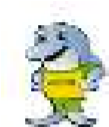 FORMACION INTEGRAL PARA UNA MEJOR CALIDAD DE VIDA                                          FORMACION INTEGRAL PARA UNA MEJOR CALIDAD DE VIDA                                          FORMACION INTEGRAL PARA UNA MEJOR CALIDAD DE VIDA                                          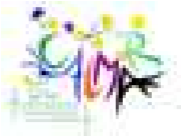 Elaboro Reviso Aprobó Juan Diego Uribe O Nelcy Eugenia Tavera Acevedo Juan Guillermo Zapata 